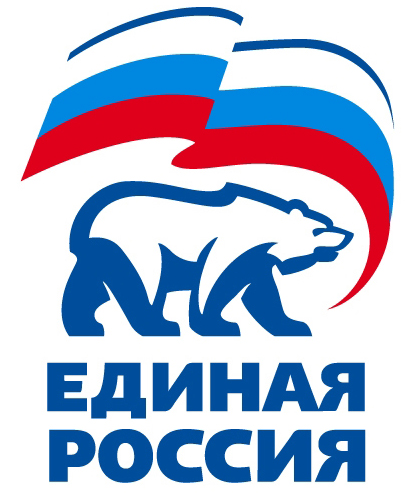 452500, Республика Башкортостан, Кигинский район, с.Верхние Киги, ул.Салавата, 2, тел. 8-937-846-02-9622.11.2019 №МИК 21Уважаемые депутаты !На основании Решения Президиума Генерального совета Партии «ЕДИНАЯ РОССИЯ»  принято решение о проведении декады личного приема граждан во всех Региональных и Местных общественных приемных Партии с 25 ноября по 01 декабря 2019 года. В приемах граждан примут участие депутаты всех уровней.В связи с этим 29 ноября 2019 года во всех сельских поселениях района будет организован прием граждан.  Прошу Вас  принять участие  в указанном мероприятие. Приложение: график приема.  Секретарьместного отделения                                                               А.А. ГайфуллинГрафик приема граждан депутатами СоветаГрафик приема граждан депутатами СоветаГрафик приема граждан депутатами СоветаГрафик приема граждан депутатами СоветаГрафик приема граждан депутатами СоветаГрафик приема граждан депутатами Советамуниципального района Кигинский район Республики Башкортостан 4 созыва  29 ноября 2019 годамуниципального района Кигинский район Республики Башкортостан 4 созыва  29 ноября 2019 годамуниципального района Кигинский район Республики Башкортостан 4 созыва  29 ноября 2019 годамуниципального района Кигинский район Республики Башкортостан 4 созыва  29 ноября 2019 годамуниципального района Кигинский район Республики Башкортостан 4 созыва  29 ноября 2019 годамуниципального района Кигинский район Республики Башкортостан 4 созыва  29 ноября 2019 годаизбирательФ.И.О.                           Жители населенных пунктовВремя приема гражданМесто приема, адрес2Зарипов Шамил Марсовичс. Арслановод.Асылгужинод.Сюрбаевод.Кулбаковод.Абдразяковос 15-00 до 17-00В здании администрации сельского поселения Арслановский сельсовет,с.Арсланово, ул.Кирова, 164Ахмадуллин Рустем Ильдусовичс. Верхние Кигис 15-00 до 17-00МОБУ лицей   с. Верхние Киги,с. Верхние Киги, ул. Советская, 45Гергель Руслан Витальевичс. Верхние Кигис 15-00 до 17-00с. Верхние Киги, ул. Ибрагимова, 47а6Миргалин Рим Рифовичс. Верхние Кигид.Теплый ключс 15-00 до 17-00Здание районного музея, с. Верхние Киги, ул. Советская, 147Камилов Ильфат Рафкатовичс. Верхние Кигид.Тукаевод.Сагировод.Сарагуловос 15-00 до 17-00Здание магазина «ФЕРМЕР» Советская 22/19Нутфуллин Азат Саматовичс.Душанбековод.Юкалекулевод.Новомухаметовос 15-00 до 17-00В здании правления СПК «Ай»д.Юкаликулево, ул.Ленина,4710Фаизов Азат Эрнстовичс. Еланлинод.Кульметовос 15-00 до 17-00В здании администрации сельского поселения Еланлинский  сельсовет, с.Еланлино ул.Б.Шарафутдинова, 2112Каримов Равиль Рамиловичс.Кандаковкад.Султановкад.Юсуповод.Первомайскийс 15-00 до 17-00В здании администрации сельского поселения  Кандаковский сельсоветс.Кандаковка, ул.Мира,1214Хадыев Филюс Фидусовичс. Нижние Кигис 15-00 до 17-00В здании администрации сельского поселения Нижнекигинский сельсовет, с.Нижние Киги, ул. 8 марта,115Шарифуллин Эльвир Наиловичд. Тугузлыд.Вакияровод.Идрисовос 15-00 до 17-00СДК д. Тугузлы,д. Тугузлы, ул. Советская, 45